Por otra parte la emergencia de una sociedad civil más activa ha originado la construcci6n  de  espacios  sociales  e  institucionales  de  participación  de  la ciudadanía en  la toma de decisiones sobre asuntos de interés público,  con manifestaciones importantes en el plano nacional, estatal y local. Ese cambio reciente ha generado una relación más viva y dinámica entre las instituciones del gobierno y la sociedad civil, y le ha dado un nuevo aliento a la actual reforma del Estado. El cambio institucional plantea nuevos retos para la planeación del desarrollo, y a la vez constituye una oportunidad valiosa para aumentar la eficiencia de la acción pública. Al respecto, cabe destacar que la mayor presencia de la sociedad civil en los estados y municipios está alimentando un nuevo federalismo que se expresa, entre otras modalidades importantes, en la descentralización de la política social y el subsecuente aumento de las atribuciones y responsabilidades del gobierno local en la planeación del desarrollo regional, en la definición de criterios de asignación de recursos antes distribuidos por las dependencias del gobierno federal, así como en la ejecución y evaluación de programas sociales y de fomento econ6mico.Es en éste sentido y de acuerdo a dos de los objetivos fundamentales del Plan de Desarrollo Municipal:Ordenar el crecimiento poblacional del municipio a través de la Planeación Urbana y de los Servicios Públicos.El departamento, al cual honrosamente dirijo se enfocará en realizar labores que garanticen el correcto ordenamiento poblacional, de todas y cada una de las localidades, para así contribuir al pleno desarrollo de Municipal. Misión:Guiar responsablemente al municipio a un desarrollo sustentable, trabajando con honestidad, atendiendo las demandas ciudadanas, desarrollando medidas de protección al medio ambiente, brindando los servicios necesarios para elevar la calidad de vida de sus habitantes y asegurando el desarrollo de las futuras generaciones.VISIÓN:Ser un municipio dinámico, con un sector productivo consolidado y de calidad, con un crecimiento ordenado en base a planes y programas orientados a la sustentabilidad y que brinde a sus ciudadanos oportunidades de desarrollo.  Teniendo como marco de referencia las labores realizadas durante la administración 2015-2018, cuya labor se enfocó en dar atención a la ciudadanía, mediante la aplicación de las leyes y reglas en las áreas y predios que genere la transformación de suelo rural a urbano; las subdivisiones, el desarrollo de conjuntos urbanos y habitacionales, así como los fraccionamientos de terrenos para el asentamiento humano y los cambios en la utilización de éstos, quedando sujetas a cumplir las disposiciones del Código Urbano para el estado de Jalisco, demás leyes, normas, y reglas aplicables; mantendremos el rumbo de dichas labores, manejando los principios regidos por éstos, a fin  de no entorpecer el trabajo realizado, mismo que se describe a continuación: Lograr una estructura urbana municipal jerarquizada, donde exista un centro urbano.Regulación de los usos del suelo y la administración urbana. Esta meta está diseñada para fortalecer al gobierno local en lo que respecta a la planeación urbana y su administración; se requiere de la actualización de los inventarios de tópicos urbanos y de una promoción transparente de los servicios urbanos municipales, lo cual vendrá a reforzar las finanzas del municipio y a asegurar que los usos del suelo se manejan de acuerdo a las normas establecidas en el plan.Incorporación ordenada del suelo al desarrollo urbano. Intenta establecer mecanismos que promuevan la incorporación de terrenos en beneficio de los habitantes de los ejidos y de tierras comunales, a través de la ocupación de terrenos baldíos o desocupados y auxiliando al acceso legal de los mismos de las personas de escasos recursos.Mejora, perfeccionamiento y desarrollo de los equipamientos municipales. A partir de la planeación de los equipamientos del municipio se permitirá el funcionamiento del municipio de una manera ordenada.Integrar en la cabecera municipal un centro urbano que concentre el equipamiento de la administración municipal, el equipamiento y los servicios de cobertura municipal y las principales áreas comerciales.Adecuación de la estructura vial y del transporte. Este punto ayudará a establecer una planeación integral y una estructuración eficiente de los sistemas de comunicación, tráfico y transporte público, así como el fortalecimiento de la capacidad institucional de operación de las autoridades correspondientes. Concentrar y ordenar el crecimiento urbano de modo que se consoliden centros de población con una estructura urbana adecuada.Prever el crecimiento urbano a largo plazo para que ocupe áreas planeadas para su ubicación.Establecer la interacción con el municipio vecino de Puerto Vallarta para la integración del funcionamiento urbano conurbado.Establecer las reservas territoriales adecuadas para el asentamiento ordenado de los pobladores de menores ingresos.Asimismo, ésta administración pretende ahondar en temas que fortalezcan las tareas ejecutadas con antelación, con distintos métodos de control, evaluación, materiales y equipo necesario para llevar a cabo el presente POA. insumos y gastos anuales aproximados 
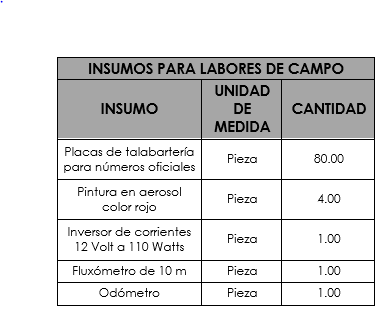 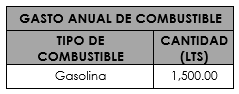 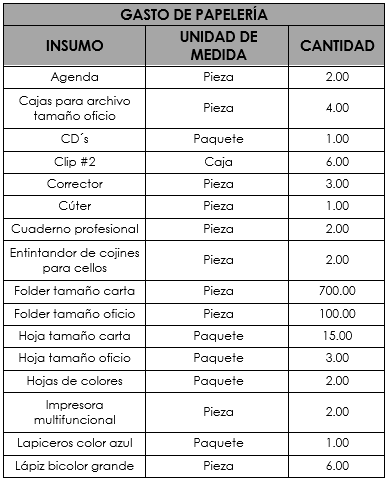 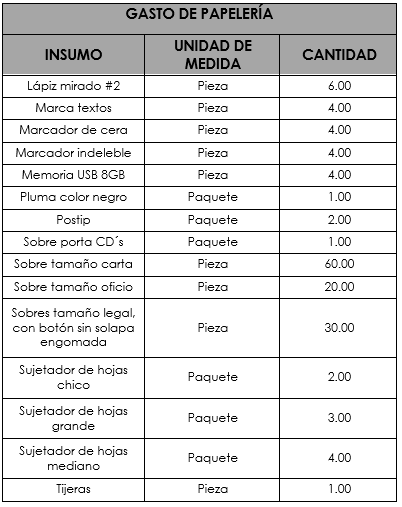 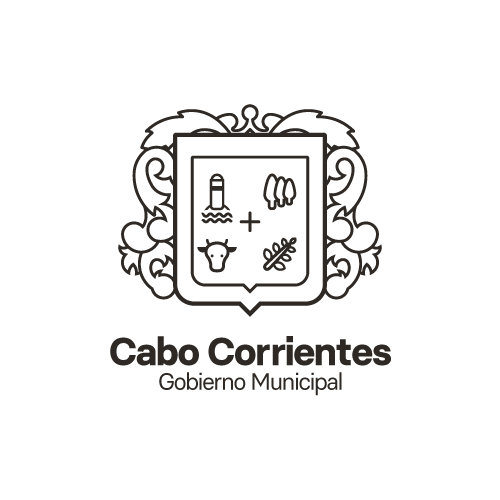 CONCLUSIÓN:La Dirección de Desarrollo Urbano y Medio Ambiente, perpetúa con el trabajo de fortalecer la capacidad del gobierno municipal en la prestación de los servicios para incrementarlos en cantidad y calidad, y su participación en la orientación e impulso de los programas que se proponga realizar en coordinación estrecha con las dependencias de los gobiernos federal y estatal. De igual forma, con participación activa y decidida, mantenemos una relación estrecha con la sociedad con el fin de abatir los  rezagos sociales y pobreza extrema actual, presentes en todos los órdenes de la vida de nuestro municipio. Se exhorta al gobierno municipal, a incrementar el presupuesto en éste ámbito, para la elaboración de los Planes Parciales de Desarrollo Urbano, extremadamente necesarios para el correcto desarrollo municipal y el manejo integral de los centros de población.  En base a lo expuesto, se presenta el Programa Operativo Anual del Departamento Planeación y Desarrollo Urbano, con un gran número de actividades a realizar durante el 2021, que van de la mano con lo que el Plan de Desarrollo Municipal tiene proyectado para el presente año, con el firme propósito de mejorar la calidad de vida de los Cabenses y reducir el grado de marginación de los mismos.  CONTROL Y EVALUACIÓN POR SERVICIOCONTROL Y EVALUACIÓN POR SERVICIOCONTROL Y EVALUACIÓN POR SERVICIOCONTROL Y EVALUACIÓN POR SERVICIOSERVICIOSERVICIOCONTROLREPORTE/RESULTADOSer un Instrumento técnico para la realización de la planeación urbana del Municipio, a través de la elaboración de planes, programas, investigaciones, estudios, proyectos, vinculación, instrumentos técnicos y normativos, mediante una gestión administrativa eficiente apegada a la normatividadSer un Instrumento técnico para la realización de la planeación urbana del Municipio, a través de la elaboración de planes, programas, investigaciones, estudios, proyectos, vinculación, instrumentos técnicos y normativos, mediante una gestión administrativa eficiente apegada a la normatividadSubsanar las deficiencias técnicas del Plan de Desarrollo Urbano del Municipio de Cabo Corrientes, que permitan esclarecer la procedencia y pertinencia de las solicitudes de trámites. Normar las acciones urbanísticas y el Desarrollo de los centros de población. Actualización del reglamento de Zonificación y Usos de suelo del Plan de Desarrollo Urbano del Municipio de Cabo Corrientes. Ser un Instrumento técnico para la realización de la planeación urbana del Municipio, a través de la elaboración de planes, programas, investigaciones, estudios, proyectos, vinculación, instrumentos técnicos y normativos, mediante una gestión administrativa eficiente apegada a la normatividadSer un Instrumento técnico para la realización de la planeación urbana del Municipio, a través de la elaboración de planes, programas, investigaciones, estudios, proyectos, vinculación, instrumentos técnicos y normativos, mediante una gestión administrativa eficiente apegada a la normatividadOtorgar certidumbre jurídica al promovente y en los trámites que le sucedan de la expedición de la licencia o permiso. Dictamen técnico fundamentado para su procedencia o rechazo. Ser un Instrumento técnico para la realización de la planeación urbana del Municipio, a través de la elaboración de planes, programas, investigaciones, estudios, proyectos, vinculación, instrumentos técnicos y normativos, mediante una gestión administrativa eficiente apegada a la normatividadSer un Instrumento técnico para la realización de la planeación urbana del Municipio, a través de la elaboración de planes, programas, investigaciones, estudios, proyectos, vinculación, instrumentos técnicos y normativos, mediante una gestión administrativa eficiente apegada a la normatividadEstablecer los giros y destinos compatibles de los predios de acuerdo a la clasificación de zonas. Elaboración de Anexos del Reglamento de Zonificación y Usos de Suelo del Plan de Desarrollo Urbano del Municipio, (Tabla de Permisibilidades de Usos)Ser un Instrumento técnico para la realización de la planeación urbana del Municipio, a través de la elaboración de planes, programas, investigaciones, estudios, proyectos, vinculación, instrumentos técnicos y normativos, mediante una gestión administrativa eficiente apegada a la normatividadSer un Instrumento técnico para la realización de la planeación urbana del Municipio, a través de la elaboración de planes, programas, investigaciones, estudios, proyectos, vinculación, instrumentos técnicos y normativos, mediante una gestión administrativa eficiente apegada a la normatividadControl del Desarrollo urbano de los centros de población. Otorgar certidumbre legal a los propietarios de los predios que soliciten la acción urbanística para la comercialización posterior de los inmuebles. Evaluación de Planes Parciales de Urbanización de Desarrollo Urbano presentado por particulares para su aprobación por el H. Ayuntamiento del Municipio de Cabo Corrientes.Ser un Instrumento técnico para la realización de la planeación urbana del Municipio, a través de la elaboración de planes, programas, investigaciones, estudios, proyectos, vinculación, instrumentos técnicos y normativos, mediante una gestión administrativa eficiente apegada a la normatividadSer un Instrumento técnico para la realización de la planeación urbana del Municipio, a través de la elaboración de planes, programas, investigaciones, estudios, proyectos, vinculación, instrumentos técnicos y normativos, mediante una gestión administrativa eficiente apegada a la normatividadActualización de la Nomenclatura de calles en los Poblados ubicados en zonas Marginadas y Zonas Rurales. Otorgar certeza legal a los propietarios de predios y fincas para el otorgamiento de servicios en las comunidades. Ser un Instrumento técnico para la realización de la planeación urbana del Municipio, a través de la elaboración de planes, programas, investigaciones, estudios, proyectos, vinculación, instrumentos técnicos y normativos, mediante una gestión administrativa eficiente apegada a la normatividadSer un Instrumento técnico para la realización de la planeación urbana del Municipio, a través de la elaboración de planes, programas, investigaciones, estudios, proyectos, vinculación, instrumentos técnicos y normativos, mediante una gestión administrativa eficiente apegada a la normatividadActualización de números Oficiales en los poblados ubicados en zonas marginadas y Zonas Rurales. Otorgar certeza legal a los propietarios de predios y fincas para el otorgamiento de servicios en las comunidades. Ser un Instrumento técnico para la realización de la planeación urbana del Municipio, a través de la elaboración de planes, programas, investigaciones, estudios, proyectos, vinculación, instrumentos técnicos y normativos, mediante una gestión administrativa eficiente apegada a la normatividadSer un Instrumento técnico para la realización de la planeación urbana del Municipio, a través de la elaboración de planes, programas, investigaciones, estudios, proyectos, vinculación, instrumentos técnicos y normativos, mediante una gestión administrativa eficiente apegada a la normatividadActualización de la traza urbana de las poblaciones ubicadas en Zonas marginadas y Zonas rurales.Otorgar certeza técnica de la susceptibilidad de realización de Programas y Proyectos provenientes de los tres órdenes de gobierno. Ser un Instrumento técnico para la realización de la planeación urbana del Municipio, a través de la elaboración de planes, programas, investigaciones, estudios, proyectos, vinculación, instrumentos técnicos y normativos, mediante una gestión administrativa eficiente apegada a la normatividadSer un Instrumento técnico para la realización de la planeación urbana del Municipio, a través de la elaboración de planes, programas, investigaciones, estudios, proyectos, vinculación, instrumentos técnicos y normativos, mediante una gestión administrativa eficiente apegada a la normatividadPromover ante la Secretaría de Turismo la elaboración del Atlas de Riesgos para el Municipio de Cabo Corrientes.Otorgar seguridad y certidumbre a los propietarios de inmuebles que se ubican en las inmediaciones de elementos naturales que sean sujetos de riesgos naturales y producir riesgos urbanos. Ser un Instrumento técnico para la realización de la planeación urbana del Municipio, a través de la elaboración de planes, programas, investigaciones, estudios, proyectos, vinculación, instrumentos técnicos y normativos, mediante una gestión administrativa eficiente apegada a la normatividadSer un Instrumento técnico para la realización de la planeación urbana del Municipio, a través de la elaboración de planes, programas, investigaciones, estudios, proyectos, vinculación, instrumentos técnicos y normativos, mediante una gestión administrativa eficiente apegada a la normatividadPromover ante la Secretaría de Turismo la elaboración del Plan de Ordenamiento Turístico para el Municipio. Promover por medio de este instrumento la posibilidad de acceder a recursos federales para el mejoramiento de las redes de infraestructura.Ser un Instrumento técnico para la realización de la planeación urbana del Municipio, a través de la elaboración de planes, programas, investigaciones, estudios, proyectos, vinculación, instrumentos técnicos y normativos, mediante una gestión administrativa eficiente apegada a la normatividadSer un Instrumento técnico para la realización de la planeación urbana del Municipio, a través de la elaboración de planes, programas, investigaciones, estudios, proyectos, vinculación, instrumentos técnicos y normativos, mediante una gestión administrativa eficiente apegada a la normatividadVerificar que las solicitudes ingresadas por los promoventes contengan los requisitos establecidos por la dependencia, así como revisar el contenido que sea técnicamente factible para realizar el trámite. Verificar que las solicitudes ingresadas por los promoventes contengan los requisitos establecidos por la dependencia, así como revisar el contenido que sea técnicamente factible para realizar el trámite. Revisión y análisis de los trámites solicitados para la determinación de su procedencia legal y técnica conforme a los lineamientos establecidos en la Ley, así como el Plan Municipal de Desarrollo Urbano o Planes Parciales en su caso. Ser un Instrumento técnico para la realización de la planeación urbana del Municipio, a través de la elaboración de planes, programas, investigaciones, estudios, proyectos, vinculación, instrumentos técnicos y normativos, mediante una gestión administrativa eficiente apegada a la normatividadSer un Instrumento técnico para la realización de la planeación urbana del Municipio, a través de la elaboración de planes, programas, investigaciones, estudios, proyectos, vinculación, instrumentos técnicos y normativos, mediante una gestión administrativa eficiente apegada a la normatividadVerificar la caracterización física de los predios para evitar afectaciones a terceros o al medio ambiente que pudiera generarse con la autorización del trámite. Supervisión física del predio en el que se pretende ejecutar la acción urbanística. INSUMOS SERVICIO VEHICULARINSUMOS SERVICIO VEHICULARINSUMOS SERVICIO VEHICULARINSUMOUNIDAD DE MEDIDACANTIDADAceite Quaker 15-40Pieza1.00Filtro de airePieza1.00Filtro para aceitePieza1.00Aceite para transmisión automáticaPieza1.00Empaque para transmisión automáticaPieza1.00BujíasPieza1.00Cables pata bujíasPieza1.00Llantas 195-65-R15Pieza1.00Calavera lado IzquierdoPieza1.00Escape y silenciador para Nissan SentraPieza1.00H. AYUNTAMIENTO CONSTITUCIONAL DE CABO CORRIENTES, JALISCO.H. AYUNTAMIENTO CONSTITUCIONAL DE CABO CORRIENTES, JALISCO.H. AYUNTAMIENTO CONSTITUCIONAL DE CABO CORRIENTES, JALISCO.H. AYUNTAMIENTO CONSTITUCIONAL DE CABO CORRIENTES, JALISCO.H. AYUNTAMIENTO CONSTITUCIONAL DE CABO CORRIENTES, JALISCO.H. AYUNTAMIENTO CONSTITUCIONAL DE CABO CORRIENTES, JALISCO.H. AYUNTAMIENTO CONSTITUCIONAL DE CABO CORRIENTES, JALISCO.H. AYUNTAMIENTO CONSTITUCIONAL DE CABO CORRIENTES, JALISCO.H. AYUNTAMIENTO CONSTITUCIONAL DE CABO CORRIENTES, JALISCO.H. AYUNTAMIENTO CONSTITUCIONAL DE CABO CORRIENTES, JALISCO.H. AYUNTAMIENTO CONSTITUCIONAL DE CABO CORRIENTES, JALISCO.H. AYUNTAMIENTO CONSTITUCIONAL DE CABO CORRIENTES, JALISCO.H. AYUNTAMIENTO CONSTITUCIONAL DE CABO CORRIENTES, JALISCO.H. AYUNTAMIENTO CONSTITUCIONAL DE CABO CORRIENTES, JALISCO.H. AYUNTAMIENTO CONSTITUCIONAL DE CABO CORRIENTES, JALISCO.2018-20212018-20212018-20212018-20212018-20212018-20212018-20212018-20212018-20212018-20212018-20212018-20212018-20212018-20212018-2021PROGRAMA OPERATIVO ANUAL 2021 (APROXIMADO)PROGRAMA OPERATIVO ANUAL 2021 (APROXIMADO)PROGRAMA OPERATIVO ANUAL 2021 (APROXIMADO)PROGRAMA OPERATIVO ANUAL 2021 (APROXIMADO)PROGRAMA OPERATIVO ANUAL 2021 (APROXIMADO)PROGRAMA OPERATIVO ANUAL 2021 (APROXIMADO)PROGRAMA OPERATIVO ANUAL 2021 (APROXIMADO)PROGRAMA OPERATIVO ANUAL 2021 (APROXIMADO)PROGRAMA OPERATIVO ANUAL 2021 (APROXIMADO)PROGRAMA OPERATIVO ANUAL 2021 (APROXIMADO)PROGRAMA OPERATIVO ANUAL 2021 (APROXIMADO)PROGRAMA OPERATIVO ANUAL 2021 (APROXIMADO)PROGRAMA OPERATIVO ANUAL 2021 (APROXIMADO)PROGRAMA OPERATIVO ANUAL 2021 (APROXIMADO)PROGRAMA OPERATIVO ANUAL 2021 (APROXIMADO)DIRECCIÓN: DESARROLLO URBANO Y MEDIO AMBIENTE.DIRECCIÓN: DESARROLLO URBANO Y MEDIO AMBIENTE.DIRECCIÓN: DESARROLLO URBANO Y MEDIO AMBIENTE.DIRECCIÓN: DESARROLLO URBANO Y MEDIO AMBIENTE.DIRECCIÓN: DESARROLLO URBANO Y MEDIO AMBIENTE.DIRECCIÓN: DESARROLLO URBANO Y MEDIO AMBIENTE.DIRECCIÓN: DESARROLLO URBANO Y MEDIO AMBIENTE.DIRECCIÓN: DESARROLLO URBANO Y MEDIO AMBIENTE.DIRECCIÓN: DESARROLLO URBANO Y MEDIO AMBIENTE.DIRECCIÓN: DESARROLLO URBANO Y MEDIO AMBIENTE.DIRECCIÓN: DESARROLLO URBANO Y MEDIO AMBIENTE.DIRECCIÓN: DESARROLLO URBANO Y MEDIO AMBIENTE.DIRECCIÓN: DESARROLLO URBANO Y MEDIO AMBIENTE.DIRECCIÓN: DESARROLLO URBANO Y MEDIO AMBIENTE.DIRECCIÓN: DESARROLLO URBANO Y MEDIO AMBIENTE.RESPONSABLE: ING. JOSÉ RAMÍREZ SÁNCHEZ.RESPONSABLE: ING. JOSÉ RAMÍREZ SÁNCHEZ.RESPONSABLE: ING. JOSÉ RAMÍREZ SÁNCHEZ.RESPONSABLE: ING. JOSÉ RAMÍREZ SÁNCHEZ.RESPONSABLE: ING. JOSÉ RAMÍREZ SÁNCHEZ.RESPONSABLE: ING. JOSÉ RAMÍREZ SÁNCHEZ.RESPONSABLE: ING. JOSÉ RAMÍREZ SÁNCHEZ.RESPONSABLE: ING. JOSÉ RAMÍREZ SÁNCHEZ.RESPONSABLE: ING. JOSÉ RAMÍREZ SÁNCHEZ.RESPONSABLE: ING. JOSÉ RAMÍREZ SÁNCHEZ.RESPONSABLE: ING. JOSÉ RAMÍREZ SÁNCHEZ.RESPONSABLE: ING. JOSÉ RAMÍREZ SÁNCHEZ.RESPONSABLE: ING. JOSÉ RAMÍREZ SÁNCHEZ.RESPONSABLE: ING. JOSÉ RAMÍREZ SÁNCHEZ.RESPONSABLE: ING. JOSÉ RAMÍREZ SÁNCHEZ.No.ACCIÓNMETASCALENDARIZACIÓNCALENDARIZACIÓNCALENDARIZACIÓNCALENDARIZACIÓNCALENDARIZACIÓNCALENDARIZACIÓNCALENDARIZACIÓNCALENDARIZACIÓNCALENDARIZACIÓNCALENDARIZACIÓNCALENDARIZACIÓNCALENDARIZACIÓNNo.ACCIÓNUNIDAD DE MEDIDAENERO FEBREROMARZOABRILMAYOJUNIOJULIOAGOSTOSEPTIEMBREOCTUBRENOVIEMBREDICIEMBRE1Levantamientos topográficos de las posibles áreas de cambio de uso de suelo o predios a edificar. PZA0242004220202Asignación de números oficialesPZA1210105108188100243Expedición de licencias de construcciónPZA1518121015101412108284Expedición de cartas de congruenciaPZA110526115486225SubdivisionesPZA3242021220226Dictamen de trazos, usos y destinosPZA4245521212127Dictamen aclaratorio de clasificación de predio.PZA811085224652028AlineamientosPZA0640460104019Carta de antigüedad de edificaciónPZA000142000001